Binational Network for Healthy Communitiesin the Sonora-Arizona Border RegionTuesday February 11, 202010:00 AM to 1:00 PMLa Universidad del Valle de México,Avenida del Valle de México No. 1, Parque Industrial Nuevo, Nogales, Sonora.AGENDA1.  Welcome and Introductions, Aline Gomez and Jill Guernsey de Zapien2.  Calidad de vida relacionada con salud en migrantes de Sonora y Arizona, Maria Olga Quintana Zavala UNISON3.  Winchester Heights Community Clean Water Project: Proyecto Agua Limpia, Rietta Wagner, Gail Emrick, Tun Nef and Linda Cifuentes SEAHEC and U of A COPH4.  Impacto social del servicio externo en CRIT Sonora, Jose Marcia Cota CRIT 5.  Meta Salud Diabetes: resultados y desafíos, Catalina Denman, Elsa Cornejo y Carmen Castro COLSON6.  Sentido de coherencia y su progreso en la maduración de estudiantes universitarios, Lucero Juárez, Aline Gómez Maqueo, Noelia Fierro y Sandra Aguayo UVM7. Impacto sociocultural de la Estrategia de Reducción de Daños con usuarios de drogas inyectables en la frontera norte, Bianca Acuna COLSON8.  Implementing a diabetes self-management intervention in a Mexican regional health system: Testing a scalable unit, Benjamin Aceves U of A COPH 9. Nivel de eficacia de Mantente Real en la prevención de uso de sustancias en estudiantes de Nogales, Hilda Garcia COLEF, Flavio Marsiglia and Stephen Kulis, ASU10. A Community Response to Meeting the Needs of Asylum Seekers, Diego Lopez Casa Alitas and U of A COPH11. Sistema de Salud Publica en México y el Adulto Mayor, Ana Lidia Barron Rayogoza IIESS12. Redes de apoyo para familias Latinas con hijxs LGBTQ, Violeta Domínguez, Coalición de Derechos Humanos, SAGA/U of A COPH 13. Prevalencia de lesiones en los pies en la población diabética adscrita a la clínica hospital ISSTESON en Guaymas, Sonora, Enrique Marquez Cordova ISSSTESON 14. Se siente muy feo cuando se dehidrata uno. Sufrimiento climático y género en Jornalerxs Agrícolas de Sonora, Jose Eduardo Calvario, COLSON15.  Announcements/Closing Remarks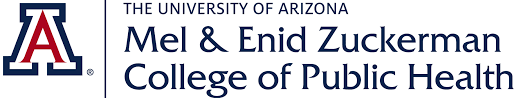 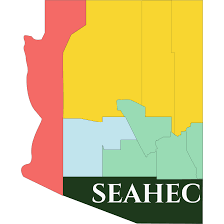 